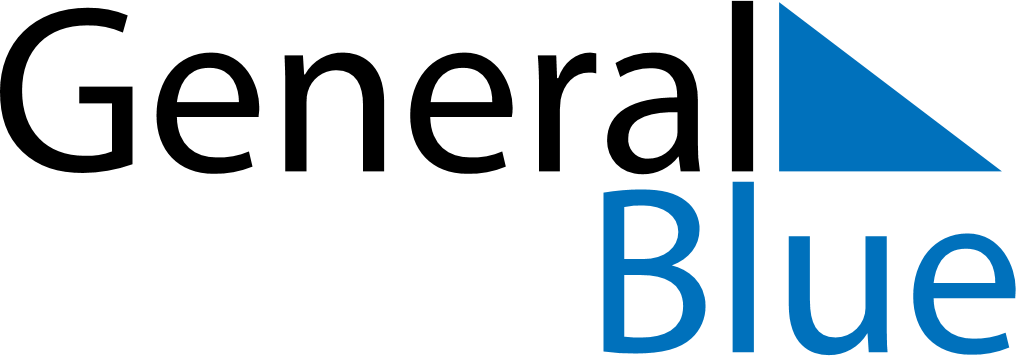 Meal PlannerSeptember 14, 2026 - September 20, 2026Meal PlannerSeptember 14, 2026 - September 20, 2026Meal PlannerSeptember 14, 2026 - September 20, 2026Meal PlannerSeptember 14, 2026 - September 20, 2026Meal PlannerSeptember 14, 2026 - September 20, 2026Meal PlannerSeptember 14, 2026 - September 20, 2026Meal PlannerSeptember 14, 2026 - September 20, 2026Meal PlannerSeptember 14, 2026 - September 20, 2026MondaySep 14TuesdaySep 15WednesdaySep 16ThursdaySep 17FridaySep 18SaturdaySep 19SundaySep 20BreakfastLunchDinner